Creating the Employee Experience 
Office décor – what year is your workplace designed in – 80’s, 90’s, 2017?Flexibility in hours, time off, etc.Inclusion – Do people acknowledge my ideas and thoughts? Am I heard?Work environment includes introverts and extroverts equallyPersonal and professional growth opportunitiesEmbrace technologyPromote emotional intelligence and team work and collaborationLaugh, have fun, create a positive can-do environmentLearn from mistakes, don’t punish or ridicule those who don’t understand or make a mistakeEmployees are appreciated, recognized, valuedPathways to Employment 
Diversify partnerships in the communityBuild jobs to get to other jobsBuild your workplace reputation from the inside outLet go of stereotypes and false barriers to qualificationsEmbrace technologyWellness  
Provide flex time so that staff can participate in health improvement activitiesProvide adequate indoor and/or outdoor space to walk or engage in other physical activitiesProvide health-related peer support groups and mentoring opportunitiesAssess your culture and the needs of your employeesPublicly recognize the healthy achievements of staffRetention  
Build a great onboarding program that includes all employees and managementGet to know each other and how employees like the workplace what’s working | what’s not workingAddress performance issues quickly and respectfullySpeed dial a local facilitator or mediator to help solve problems earlyPay is importantBe transparent about the business situation | Be solution driven  Promote the quality of services being delivered Don’t do business the same way it’s been done for the last 10 yearsCritical Areas for ChangeThings that matter:Things you can control: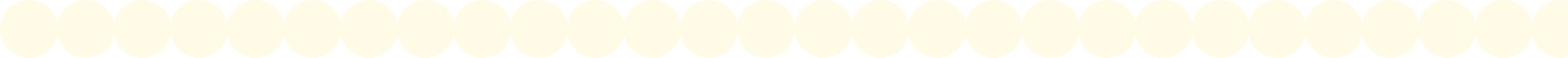 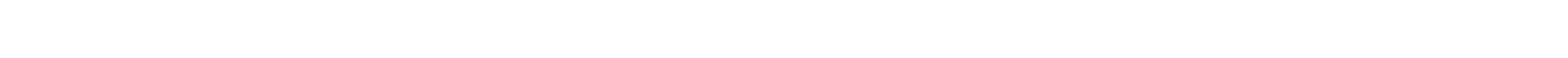 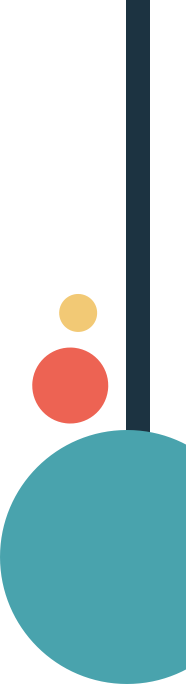 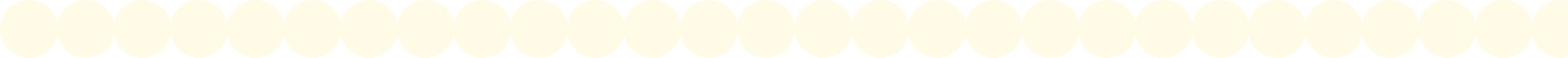 